Kent and Medway 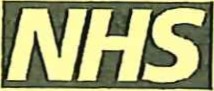 NHS and Social Care Partnership TrustMedical reason for criteria for admission under the Mental Health Act '1983	NOT met	KMPT Form (Yellow)(PRINT full name and address of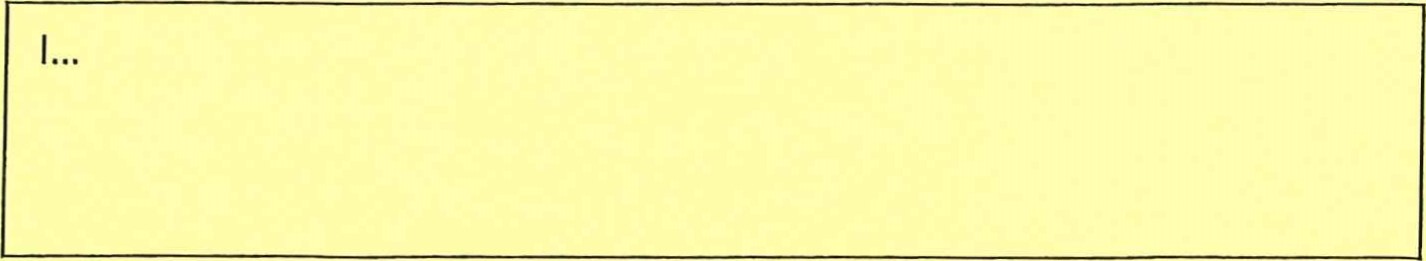 Medical Practitioner)A Registered medical practitioner, recommend that:(PRINT full name and address of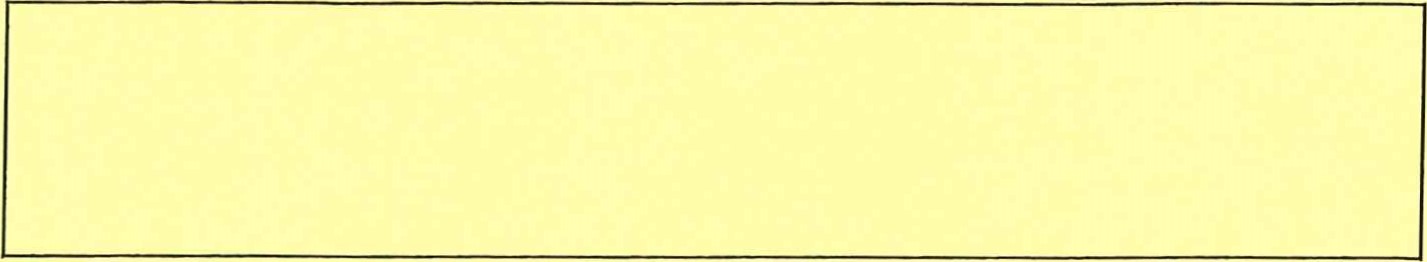 Patient)not be admitted to a hospital informally or for assessment or treatment in accordance with Part 2 of the Mental Health Act 1983.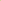 	Date:	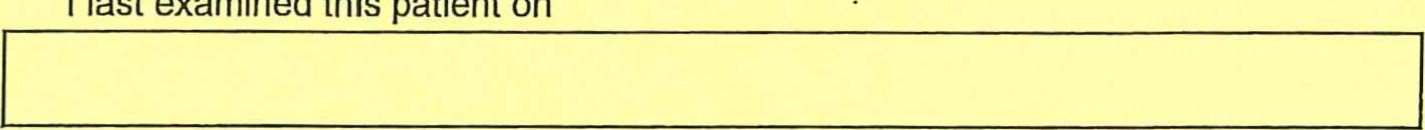 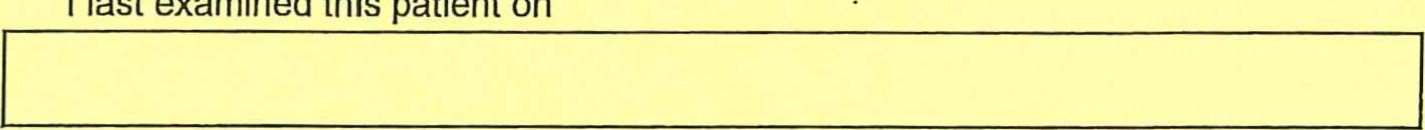 	*Delete if not applicable*	* I had previous acquaintance with the patient before I conducted that examination* I am approved under section 12 of the Act as having special experience in the diagnosis or treatment of mental disorder.In my opinionThis patient is not suffering from a mental disorder of a nature or degree which warrants their admission (informally) or detention in hospital for assessment (or for assessment followed by medical treatment).This patient does not require an informal admission to Hospital.This patient does not need admission or detention in hospital on the following grounds...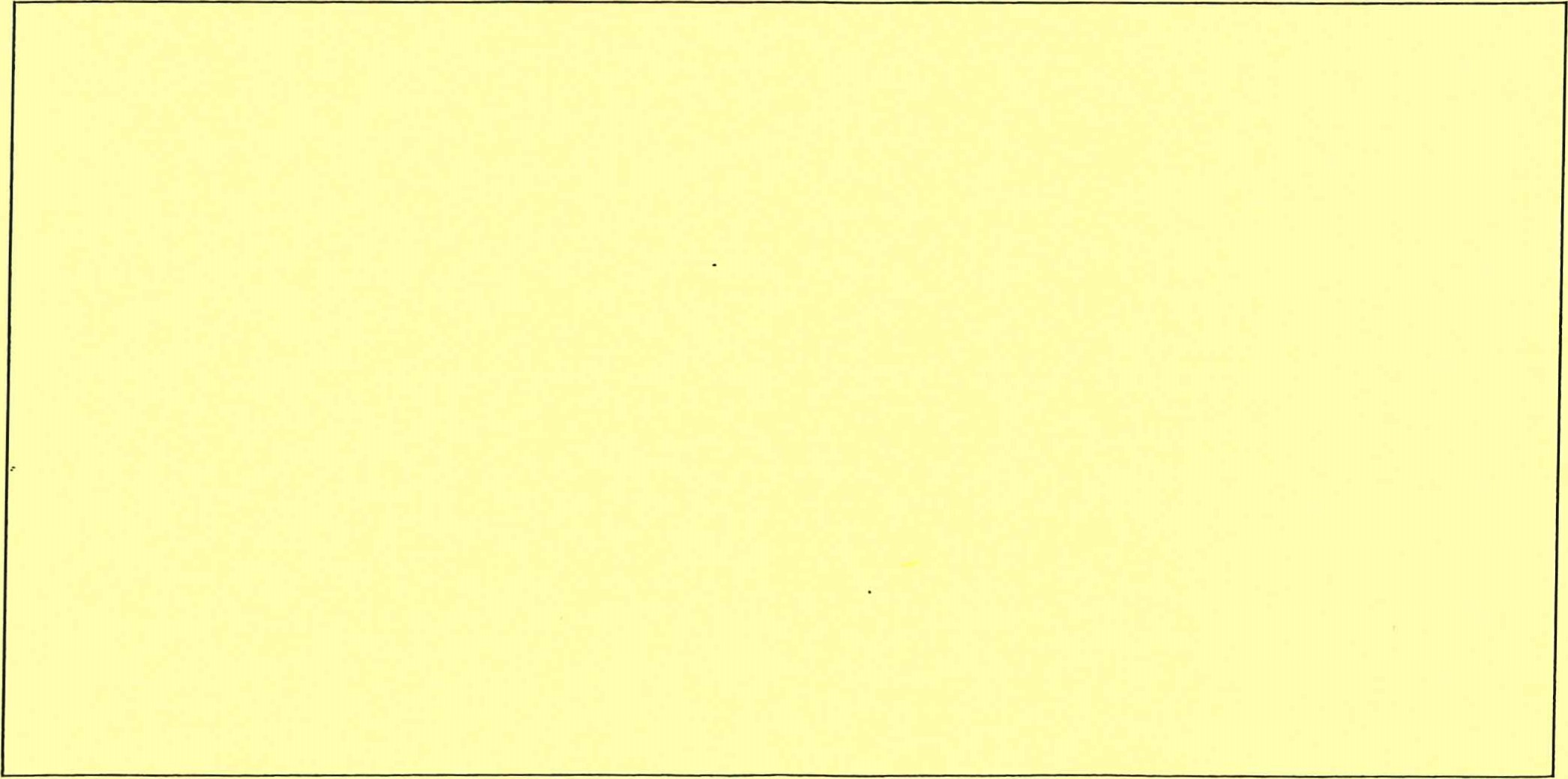 	This form is double sided please complete both sides	September 2014Kent and Medway 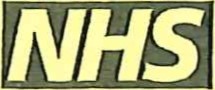 NHS and Social Care Partnership TrustMedical reason for criteria for admission under the Mental Health Act 1983	NOT met	KMPT Form (Yellow)What, in your opinion is the recommended alternative framework of treatment and care for the patient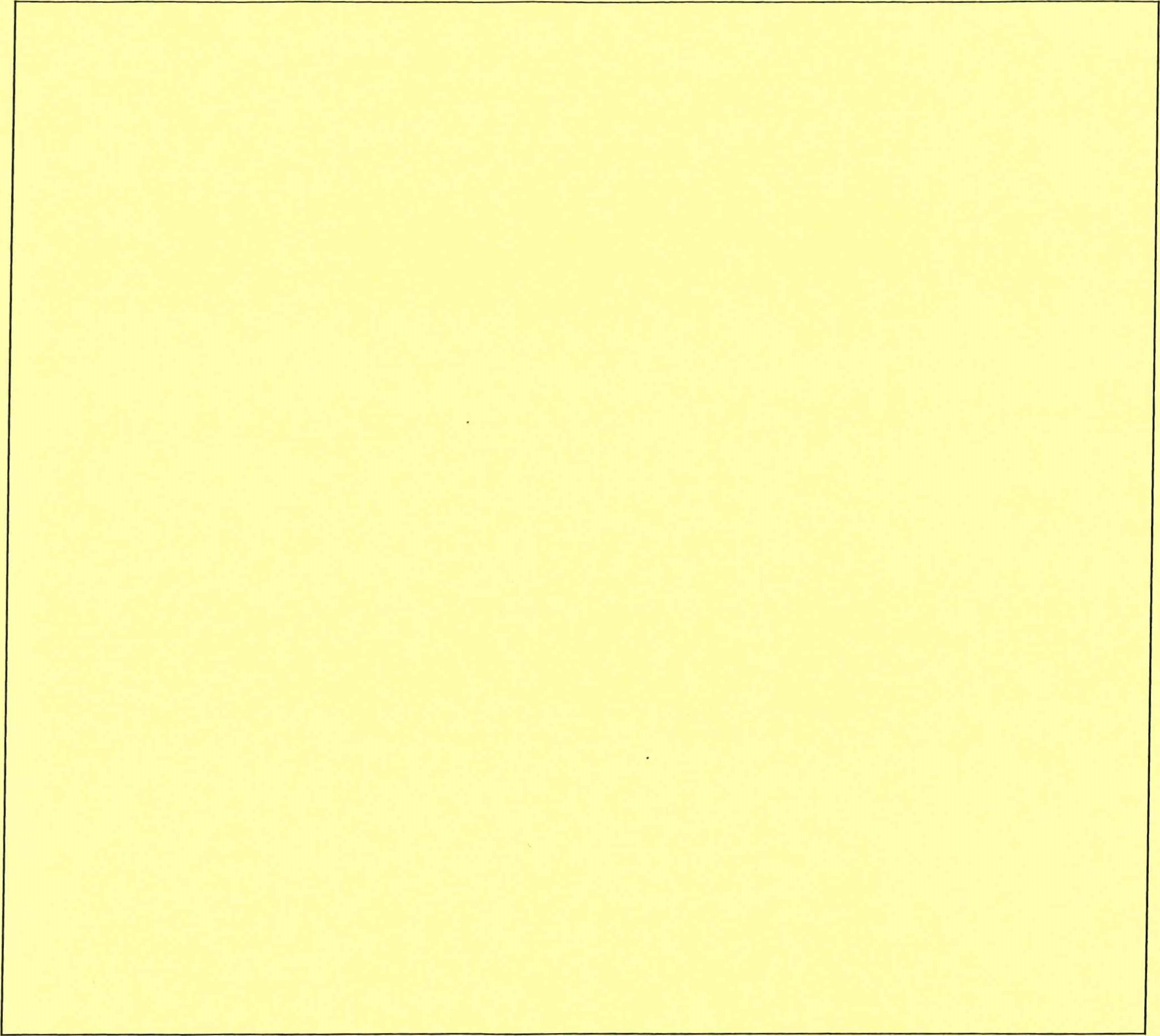 Signed  Date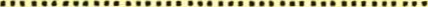 Circulation list: (email must only be via a secure NHS.net account)AMHP - ( retains original and upload on RIO)Dr completing Form 1 (AMHP sends original or a photocopy once uploaded on RIO)CRHT (AMHP to email copy or advise of RIO upload)RIO upload (AMHP to complete)GP (AMHP email or send hard copy)Mental Health Act Administrator(AMHP send or email copy)Locality Team (AMHP phone and email copy to home team)	This form is double sided please complete both sides	September 2014